These review questions are for the Anatomy Terms lecture topics. The questions were adapted from several sources, including 1700+ Review Questions for Anatomy and Physiology II (3rd edition) by R. Michael Anson, Ph.D.Multiple choice questions: 1) Which of the following is not descriptive of the anatomical position? A) standing erect
B) head facing forward
C) feet facing forward
D) arms hanging to the side
E) palms facing toward the thighs
2) Regarding directional terms that describe the positions of body structures, which statement is incorrect?A) The umbilicus ("belly button") is inferior to the sternal (breastbone) region.
B) The wrist is proximal to the elbow.
C) The skin is superficial to the muscles.
D) The foot is distal to the thigh.
3) A term that means "away from the midline" is:A) distalB) lateral
C) medial
D) proximal
E) superior
4) The scapula (the shoulder blade, on the back part of your shoulder) is ______, ______,  and _____ to the navel.A) anterior, proximal, and medial
B) superior, posterior, and lateral
C) inferior, posterior, and distal
D) anterior, medial, and posterior
E) superficial, medial, and deep.
5) The elbow is __________ to the wrist.A) distal
B) inferior
C) lateral
D) medial
E) proximal
6) The nose is __________ and __________ to the ears.A) anterior, lateral
B) superior, lateral
C) inferior, posterior
D) anterior, medial
E) superficial, medial7) You are doing a handstand. Your head is __________ to your neck.A) superior
B) inferior
C) superficial
D) medial
E) proximal
8) Which of these directional terms correctly describes the relationship of the ankle to the knee?A) distal, inferiorB) superficial, superiorC) superficial, lateral
D) medial, lateralE) posterior, inferior9) The ________ plane is horizontal (parallel to the ground).A) transverse
B) coronal
C) sagittal
D) frontal
10) The plane that divides the body into front (anterior) and back (posterior) portions is calledA) horizontal
B) sagittal
C) transverseD) frontal11) Another name for the frontal plane is theA) coronal plane.
B) oblique plane.
C) sagittal plane.
D) transverse plane.
12) The only plane that can divide the body into equal (mirror image) halves is theA) frontal plane.
B) oblique plane.
C) sagittal plane.
D) transverse plane.
E) Serengeti plane.
13) The __________ plane divides the body into superior and inferior portions.A) frontal
B) oblique
C) sagittal
D) transverse
14) A __________ plane passes lengthwise through the midline of the body, dividing it into right and left halves.A) coronal
B) frontalC) sagittal
D) transverse
15) The anterior cavity is composed of all of the following body cavities except theA) thoracic
B) abdominal
C) spinal
D) pelvic
16) The cavity that contains the heart and lungs is the ______ cavity. A) mediastinum
B) pericardialC) thoracicD) abdominal
E) pelvic17) The posterior cavity is subdivided into ________ different major cavities.A) 2
B) 3
C) 4
D) 5
18) Which of the following organs is located in the thorax (thoracic cavity)? A) eyes
B) urinary bladder
C) lungs
D) gallbladder
19) Which of these anatomical terms refers to the ankle?A) crural
B) femoral
C) carpal
D) pedal
E) tarsal
20) Which of these anatomical terms refers to the armpit?A) axillary
B) brachial
C) cervical
D) cephalicE) digital
21) The sole of the foot is referred to as the ________ surface. A) dorsal
B) plantar
C) medial
D) lateral
Answers to multiple choice questions: 1) E2) B3) B4) B5) E6) D7) A (Remember: anatomical position is always assumed)8) A9) A10) D11) A12) C13) D14) C15) C16) C17) A18) C19) E20) A21) BFill-in-the-blank review questions:1) In anatomical terms, the head is said to be superior to the heels even during a somersault because such descriptions always assume that the body is in the _____. 2) The knees are _____ to the ankles. 3) The spine is _____ to the breastbone. 4) The pinky fingers are _____ to the thumbs. 5) The eyes are _____ to the bridge of the nose. 6) The nose is _____ to the mouth 7) The mouth is _____ to the forehead. 8) The genitals are _____ and _____ to the hips. 9) The chin are _____ and _____ to the ears. 10) The lower back is _____ and _____  to the navel. 11) The hips are _____ to the ribcage. 12) The thumbs are _____ to the pinky fingers. 13) The chest is _____ to the shoulder blades. 14) The hands are _______ to the elbows. 15) The navel is _______ to the lower spine.  16) The shoulder blades are _______ to the entire chest. 17) The neck is _______ to the chest. 18) The pelvis is _______ to the ribs. 19) The breasts are _______ to the entire lungs. 20) The intestines are _______ to the neck. 21) The elbows are _______ to the wrists. 22) The calf is _______ to the shin. 23) The heart is _______ to the entire ribcage. 24) The ankles are _______ to the shins. 25) The nipples are _______ to the knees. 26) The brain is _______ to the entire skull. 27) The thighs are _______ to the feet. 28) The entire ribcage is _______ to the lungs. 29) The skin is _______ to the muscles. 30) Write the correct anatomical term in each blank. No terms are repeated.	The breastbone is ___________ to the shoulders.	The feet are __________ to the knees.	The belly button is ___________ to the breastbone.31) A lumberjack cuts down a 100-foot tall redwood tree. His truck is only 50 feet long, so he needs to saw the tree into two 50-foot pieces to hall it to the mill. Circle the cut should he make on the tree. 		Frontal		Medial		Transverse32) Name the three body planes shown below: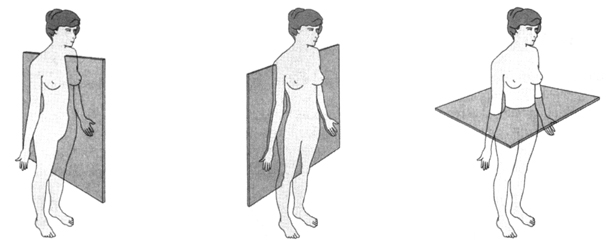 	A				       B					C33) The _____ plane (also called the _____ plane) separates the anterior and posterior portions of an object. 34) The _____ plane separates the superior and inferior portions of an object. 35) The plane (also called the _____ plane) separates the left lateral and the right lateral portions of an object at the midline. 36) The cranial cavity is within the _____ cavity. 37) The spinal or vertebral cavity is within the _____ cavity. 38) The thoracic cavity is within the _____ cavity. 39) The abdominopelvic cavity is within the _____ cavity. 40) The brain is found in the _____ cavity. (Use the most specific, ie smallest, cavity that is      appropriate.) 41) The spinal cord is found in the _____ cavity. (Use the most specific, ie smallest, cavity that      is appropriate.) 42) The lungs are found in the _____ cavity. (Use the most specific, ie smallest cavity that is appropriate.) 43) The heart is found in the _____ cavity. (Use the most specific, ie smallest cavity that is      appropriate.) 44) The bladder, some reproductive organs, and rectum are found in the _____ cavity. (Use      the most specific, ie smallest cavity that is appropriate.) 45) The major digestive organs are found in the _____ cavity. (Use the most specific, ie smallest,      cavity that is appropriate.) 46) The diaphragm muscle is the bottom of the ________ cavity and the top of the ______ cavity. 47) The pelvic cavity is within the _____ cavity, which is within the _____ cavity. 48) The ribs are the walls of the _______ cavity.49) The _____ separates the abdominopelvic and thoracic cavities. 50) ''Nasal'' refers to the _____. 51) ''Oral'' refers to the _____. 52) ''Cervical'' refers to the _____. 53) ''Axillary'' refers to the _____. 54) ''Abdominal'' refers to the _____. 55) ''Brachial'' refers to the _____. 56) ''Pelvic'' refers to the _____. 57) ''Carpal'' refers to the _____. 58) ''Digital'' refers to the _____. 59) ''Pubic'' refers to the _____. 60) ''Patellar'' refers to the _____. 61) ''Crural'' refers to the _____. 62) ''Pedal'' refers to the _____. 63) ''Tarsal'' refers to the _____. 64) ''Orbital'' refers to the _____. 65) ''Thoracic'' refers to the _____. 66) ''Mammary'' refers to the _____. 67) ''Umbilical'' and “navel” refer to the _____. 68) ''Coxal'' refers to the _____. 69) ''Inguinal'' refers to the _____. 70) ''Femoral'' refers to the _____. 71) ''Cephalic'' refers to the _____. 72) ''Vertebral'' refers to the _____. 73) ''Plantar'' refers to the _____. 74) ''Dorsum” Or “Dorsal'' refers to the _____. 75) ''Lumbar'' refers to the _____. 76) ''Sacral'' refers to the _____. 77) ''Gluteal'' refers to the _____. 78) ''Occipital'' refers to the _____. Answer to fill-in-the-blank review questions:1) Anatomical position2) Proximal3) Posterior4) Medial5) Lateral6) Superior7) Inferior8) Medialinferior9) Medial	Inferior10) Posteriorinferior 11) Inferior12) lateral13) Anterior14) Distal15) Anterior16) Posterior17) Superior18) Inferior19) Anterior20) Inferior21) Proximal22) Posterior23) Deep24) Distal25) Superior26) Deep27) Proximal28) Superficial29) Superficial30) Medial	Distal	Inferior31) Transverse32) 	A = Sagittal	B = Frontal	C = Transverse33) Frontal	Coronal34) Transverse35) Saigittal	Medial36) Posterior37) Posterior38) Anterior39) Anterior40) Cranial41) Vertebral42) Thoracic43) Thoracic44) Pelvic45) Abdominal46) Thoracic	Abdominopelvic47) Abdominopelvic	Anterior48) Thoracic49) Diaphragm50) Nose51) Mouth52) Neck53) Armpit54) Abdomen55) Arm56) Hips57) Wrist58) Fingers59) Genitals60) Knee61) Calf62) Foot63) Ankle64) Eye65) Chest66) Breast67) Belly button68) Hips69) Groin70) Thigh71) Head72) Spine73) Sole of the foot74) Back75) Lower back76) The back of the hips77) The buttocks78) Back of the headShort answer review questions:1) In what way is anatomical position very different from how most people stand?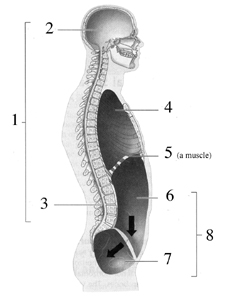 2) Name body cavities 1-9 below:								  93) Name body regions 1-27 below: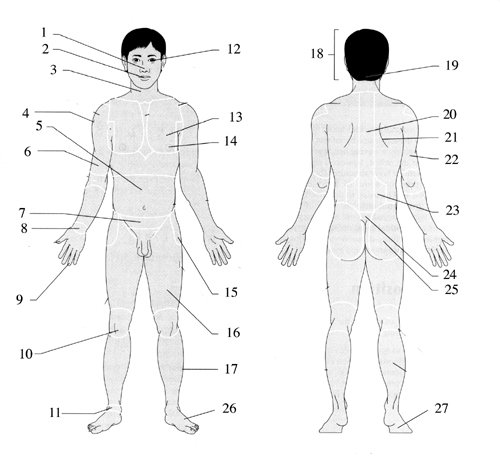 Answer to short answer review questions:1) 	In anatomical position, the person stands with palms facing forward. Most people do not naturally stand that way.2) 	1 = Dorsal			5 = Diaphragm muscle	2 = Cranial			6 = Abdominal	3 = Vertebral		7 = Pelvic	4 = Thoracic			8 = Abdominopelvic					9 = Ventral3) 	1 = Nasal			15 = Coxal/Pelvic	2 = Oral			16 = Femoral	3 = Cervical			17 = Crural	4 = Axillary			18 = Cephalic	5 = Abdominal		19 = Occipital	6 = Brachial			20 = Vertebral	7 = Inguinal			21 = Dorsum	8 = Carpal			22 = Brachial	9 = Digital			23 = Lumbar	10 = Patellar			24 = Sacral	11 = Tarsal			25 = Gluteal	12 = Orbital			26 = Pedal	13 = Pectoral/Thoracic	27 = Plantar	14 = Mammary